ОГЛАВЛЕНИЕПОЯСНИТЕЛЬНАЯ ЗАПИСКААктуальность программы Программа направлена на развитие личности в четырех направлениях: гражданская активность, личностное развитие, военно-патриотическое, информационно-медийное.Данная программа актуальна для учащихся с активной жизненной позицией, нацеленных на самореализацию в различных направлениях деятельности. Отличительные особенности программы, новизна. Новизна программы в том, что программа помогает создать поведенческую модель, направленную на развитие коммуникабельности, умение делать самостоятельный выбор, принимать решения, ориентироваться в информационном пространстве.В системе начального обучения игровая деятельность является одним из важнейших факторов развития ребенка: нравственного, умственного, эстетического и физического. Именно в начальных классах закладываются основы социально активной личности, проявляющей интерес к игровой деятельности, самостоятельности, уважения и другие ценные качества, способствующие усвоению требований к жизни  утверждению в ней.Цель - содействие формированию личности на основе присущей российскому обществу системы ценностей.Также для достижения поставленной цели необходимо решение следующих задач:обучающие:– проведение и популяризация семинаров, лекций, конкурсов, фестивалей, олимпиад на виртуальной платформе, участие в обучающих вебинарах;– осуществление просветительской деятельности;– организация физкультурно-спортивного досуга среди подросткового поколения;– осуществление образовательной деятельности в соответствии с требованиями действующего законодательства Российской Федерации;– участие в установленном порядке в работе общественно-государственных и общественных объединений, имеющих патриотическую, культурную и спортивную, а также благотворительную направленность;развивающие:– сохранение, пропаганда и распространение знаний в области воспитания подрастающего поколения и формирования личности с учетом современных информационных и инновационных технологий;- формирование виртуального фонда, социальной активности и инициатив учащихся– ведение издательской и информационной деятельности;– поддержка детско-юношеских объединений и других структур;– развитие детско-юношеских обществ и организаций;– осуществление взаимодействия с заинтересованными органами государственной власти и органами местного самоуправления, общественными объединениями, религиозными организациями, научными, образовательными, спортивными и иными учреждениями по вопросам деятельности Организации;воспитательные:содействие формированию личности на основе присущей российскому обществу системы ценностей;– объединение и координация деятельности организаций и лиц, занимающихся воспитанием подрастающего поколения или содействующих формированию личности;Характеристика программы Направленность гражданская активность, личностное развитие, военнопатриотическое, информационно-медийное.Тип общеразвивающая, общеобразовательная Вид типоваяУровень освоения базовыйОбъем и срок освоения программы34 часа1 годРежим занятий 1 раз в неделю по 1 часу, Тип занятий теоретическийФорма обучения групповая, индивидуальнаяАдресат программы учащиеся 14-15 летНаполняемость группы 13 человекУЧЕБНЫЙ ПЛАН. КАЛЕНДАРНЫЙ УЧЕБНЫЙ ГРАФИКУчебный планУчебный планТаблица _Содержание учебного плана1.Личностное направление (14 часов)Организация заседаний Большого ученического совета с целью изучения направлений деятельности РДДМ, символика и атрибутика РДДМ. Создание официального брендбука. Организация и проведение мероприятия ко дню Учителя, разработка декорация и атрибутики. Организация и проведение классных часов по презентации РДДМ в начальной школеорганизация и оформление  проекта «Новогодняя неделя», дня рождения РДДМ, организация и проведение итогового праздника «Апельсин» и   «Последнего звонка»2.Военно-патриотическое направление ( 6 часов)Особенности организации мероприятий в формате «День единых действий». Организация и проведение мероприятие по профилактике безопасного поведения среди учащихсяПопуляризация музейного дела и краеведения, организация музейных уроков, участие в событиях, посвящённых памятным датам Военной истории России. Организация и проведение мероприятия , посвященного Дню защитника Отечества Организация мероприятий «Музей в чемодане», Митинга, посвященного Дню Победы.3.Гражданская активность (7 часов)Организация и проведение социальных акций и волонтёрской деятельности в ОУ и микрорайоне, участие в благотворительных акциях города. Выпуск буклетов о вреде энергетических напитков, лимонадов, фастфуда.Разработка и оформление мероприятия ко дню пожилого человека.Популяризация деятельности волонтёрского отряда – организация встреч с младшими школьниками, классные часы на тему:  «Особенности волонтерской (добровольческой)деятельности.». Изучение и охрана природы и животных родного края. Организация и проведение мероприятия по защите окружающей среды. Организация и проведение акции «Спешите делать добро» (сбор корма бездомным животным, патрулирование на пешеходных переходах в микрорайоне)4.Информационно-медийное направление ( 7 часов)Проведение тематических занятий на тему: Особенности создания ИМЦ (информационно-медийных центров) РДДМ. Организация иформационно-медийного взаимодействия участников РДДМ, СМИ. Выпуск видео роликов : Школьные новости, скетчи на тему «Я и моя школьная жизнь»Календарный учебный графикТаблица _СОДЕРЖАНИЕ ПРОГРАММЫУсловия реализации программы Для проведения занятий необходимы:материалы и инструменты:•	бумага белая и цветная, ватман•	цветные карандаши, фломастеры, краски•	ножницы•	скотч•	степлертехнические средства:•	переносной компьютер (ноутбук)•	интерактивная доска с проектором•	видеокамера, фотоаппаратдидактический материал:•	календарь событий Ростовского отделения РДДМпериодическое печатное издание – газета «76 в тренде»публикации о деятельности РДШ в интернет -пространствепрезентационное оборудование:форма (футболки, значки  и платки с логотипом РДДМ)Кадровое обеспечение учитель начальных классов Грищенко Инна СергеевнаФормы контроля и аттестацииЗачетПланируемые результаты Предметные Сформированность мотивированной направленности на продуктивную творческую деятельность;– Развитие качеств, присущим лидерам;- Приобретение устойчивых навыков самостоятельной, целенаправленной и содержательнойдеятельности, включая информационнокоммуникативные технологии;- Продуктивно сотрудничать с участниками объединения при решении различных социально творческих задач.В результате работы по программе внеурочной деятельности "РДШ"обучающиеся научатся:- осуществлять деятельность, способствующую формированию личности на основе присущей российскому обществу системы ценностей;- свободно распространять информацию о своей деятельности, пропагандировать свои взгляды, цели, задачи;- создавать проекты;- организовывать и проводить собрания, митинги, демонстрации, шествия, пикетирование и иные публичные мероприятия;– осуществлять издательскую деятельность;- представлять и защищать свои права, законные интересы участников Организации, детских и юношеских объединений и организаций в органах государственной власти, органах местного самоуправления и общественных объединениях;- осуществлять благотворительную деятельность;– осуществлять в полном объеме полномочия, предусмотренные законами об общественных объединениях;- выступать с инициативами по различным вопросам общественной жизни;- участвовать в выборах и референдумах в порядке, установленном законодательством Российской Федерации;– оказывать консультативную помощь;- организовывать и проводить конкурсы, фестивали, олимпиады, семинары, курсы, лекции, практикумы, мастер-классы и т.п.Обучающиеся получат возможность научиться:- проводить социологические исследования и мониторинги, заниматься научно-исследовательской деятельностью;- осуществлять информационную, рекламную, издательскую и полиграфическую деятельность в целях сохранения, пропаганды и распространения знаний в области воспитания подрастающего поколения и формирования личности с учетом современных информационных и инновационных технологий;- издавать (выпускать) и реализовывать книжную, аудио, видео и иную полиграфическую продукцию;– сотрудничать с международными общественными объединениями, приобретать права и нести обязанности, соответствующие статусу этих международных общественных объединений, поддерживать прямые международные контакты и связи.Личностные- Целостный, социально ориентированный взгляд на мир в его органичном единстве и разнообразии.– Уважительное отношение к иному мнению, готовность и способность вести диалог с другими людьми и достигать в нём взаимопонимания, понимание чувств других людей и сопереживания им.- Компетентность в решении моральных проблем на основе личностного выбора, осознанное отношение к собственным поступкам.- Овладения навыками сотрудничества с педагогом и сверстниками.Метапредметные - Умение самостоятельно ставить новые задачи на основе развития познавательных мотивов и интересов;- Формирование умения планировать, контролировать и оценивать свои действия в соответствии с поставленной задачей и условием её реализации;- Формирование умения определять наиболее эффективные способы достижения результата;- Умение организовать сотрудничество и совместную деятельность с педагогом, сверстниками, старшими и младшими школьниками: определять цели, распределять функции и роли участников, взаимодействовать и работать в группе;- Формирование и развитие компетентности в области использования информационно коммуникативных технологий.договариваться с одноклассниками совместно с учителем о правилах поведен ия и общения и следовать им;учиться работать в паре, группе; выполнять различные роли.МЕТОДИЧЕСКОЕ ОБЕСПЕЧЕНИЕЛитература для педагогов1. Диагностика лидерских способностей (Е.Жариков, Е.Крушельницкий) / Фетискин Н.П., Козлов В.В., Мануйлов Г.М. Социально-психологическая диагностика развития личности и малых групп. – М. 2002. C.316-320 2.Волохов А.В. Технология и программы организации семинаров по самоуправлению в детских коллективах./А.В.Волохов, И.И.Фришман.-М.:ГОУ«Центр развития системы дополнительного образования детей.-2015.3.Гаврилычева Г.Ф. Вначале было детство.../Г.Ф.Гаврилычева.-М.:ФДО«ЮнаяРоссия».-2013. 4.Дедов А. Деятельность старшего вожатого по руководству детско-юношеским общественным объединением./А.Дедов, при участии Козловой Ю. и Самойловой М.-Курган:ГУ«Центрмолодёжныхинициативипрограмм».2012.5.ДедовА.Изучаем детский коллектив./А.Дедов Курган: ГУ «Центр молодёжных инициатив и программ».-2012.6.Дедов А. Компас в вашей работе./А.Дедов.-Курган: ГУ «Центр молодёжных инициатив и программ».-20127.Культяпова Ж.В. Хочу быть лидером!-Выпуск3/Ж.В. Культяпова.-Н. Новгород: ООО «Педагогические технологии».-20148.Молодые лидеры России: Методические рекомендации по организации профильной смены.-Владивосток: Всероссийский детский центр«Океан».-2005.9.Организация деятельности общественного объединения в школе. Из опыта работы Российского Союза Молодежи - М.-2016.10.Поповичева О.Н. Думая вместе./О.Н. Поповичева .- Орел.-2011.11.Ромулус О.В. Книга вожатого./О.В. Ромулус. - Воронеж: ГУ «Областной молодёжный центр».-2014.12.Ромулус О.В. Вестник содружества./О.В. Ромулус О.В.-Воронеж: ГУ «Областной молодёжный центр».-2015.13.Ромулус О.В. Уроки истории./О.В.Ромулус.-Воронеж: ГУ «Областной молодёжный центр».-2005.14.Савинкова Д.С. Игра и творчество./Д.С. Савинкова.-Воронеж: ГУ «Областной молодёжный центр».-2014.15.Фришман И.И. Тебе, вожатый!/И.И.Фришман.Выпуск4.-Н.Новгород:ООО «Педагогические технологии».-2015.16.Л.Б.Малыхина и др. «Досуговые программы для детей и подростков. Проектирование.Реализация.Экспертиза»,Волгоград,Издательство«Учитель»,2013год.Для обучающихся:1.Беляев В.Н. В гостях у радости./В.Н. Беляев, Ю.Н.Таран.-Липецк.-2017.2.Воронкова Л.В. Игровые программы: Аттракционы. Шуточные забавы. Сюжетно ролевые игры. /Л.В.Воронкова.-М.: Педагогическое общество России.-2015.3.Вуд Д. Игра? Ура!100 шумовых и подвижных скаутских игр./Дейв Вуд-Курган: ГУ «Центр молодёжных инициатив и программ».-2011.4.Гапонова Н.Л. Весёлые каникулы./Н.Л. Гапонова, Н.Л. Поспелова.-Погорельский ДДТ«Солнышко»-Шадринск.-2005.5.Дедов А. Конкурсные программы на любой случай.Выпуск1,2,3./А.Дедов, С. Краснобаева.- Курган: ГУ «Центр молодёжных инициатив и программ».-2016.6.Дедов А. Игры на празднике и прогулке./А. Дедов.- Курган :ГУ «Центр молодёжных инициатив и программ».-2012.-интернет - источники: Методические материалы https://будьвдвижении.рф/Методические материалы «ЮнАрмия».http://юн-армия.рфДИАГНОСТИЧЕСКИЙ ИНСТРУМЕНТАРИЙВходная и итоговая диагностика: анкетирование (выявление степени заинтересованности обучающихся в занятиях), текущий контроль (наблюдения за развитием интереса к занятиям и выступлениям обучающихся, опрос детей и родителей о степени удовлетворенности занятиями, выявление потребностей заинтересованных сторон), наблюдение за степенью активности участия обучающихся в социально – значимой деятельности (уровень рейтинга активитов РДШ, личная заинтересованность). Оценочные материалы:-анкеты (на предмет мотивации, круга интересов и потребностей подростков;-тесты (психологические особенности подростков, по направлениям работы РДДМ);-квест-игры по истории России,  детскому, молодёжному движению, различным направлениям деятельности РДДМ;-презентации;-творческие проекты в рамках участия во всероссийских конкурсах, фестивалях, акциях;-выпуск стенгазет, видеороликов, буклетов, статей, сборников творческих работ.Для отслеживания состояния и развития детского объединения «РДДМ» используются различные формы диагностики (приложение 1):- Диагностика лидерских способностей (Е. Жариков, Е. Крушельницкий).- Экспресс-тест «Лидер ли я?».- Тест « И Лидеры бывают разные»- Стена гласности- Экран соревнования (Пирамида личностного роста лидера).          По результатам исследований проводится необходимая корректировка действий.V.	ПРИЛОЖЕНИЯПриложение 1Название№ п/пКоличество часовКоличество часовКоличество часовФормаконтроля, аттестации№ п/пТеорияПрактикаВсегоФормаконтроля, аттестации1. Раздел 1 / Модуль1. Раздел 1 / Модуль1. Раздел 1 / Модуль1. Раздел 1 / Модуль1. Раздел 1 / Модуль1. Раздел 1 / Модуль1.1Личностное направление140142. Раздел 2 /Модуль2. Раздел 2 /Модуль2. Раздел 2 /Модуль2. Раздел 2 /Модуль2. Раздел 2 /Модуль2. Раздел 2 /Модуль2.1Военно-патриотическое направление6063. Раздел 3 /Модуль3. Раздел 3 /Модуль3. Раздел 3 /Модуль3. Раздел 3 /Модуль3. Раздел 3 /Модуль3. Раздел 3 /Модуль3.1Гражданская активность7074. Раздел 4 /Модуль4. Раздел 4 /Модуль4. Раздел 4 /Модуль4. Раздел 4 /Модуль4. Раздел 4 /Модуль4. Раздел 4 /Модуль4.1Информационно-медийное направление707Итого:Итого:3434№ п/пСодержание (наименование)Раздела, темыКоличество часовКоличество часовКоличество часовФормы контроляФормы контроляВсегоТеорияПрактика1Устав задачи и положения  РДДМ 01.09.2023 11Заседание актива РДДМ2Изучение направлений деятельности РДДМ Символика и атрибутика РДДМ. Официальный брендбук.08.09. 202311Семинар3Организация акций социальной направленности. Разработка и оформление мероприятия ко дню пожилого человека.15.09. 202311Концерт4Разработка и оформление мероприятия ко дню учителя, создание поздравительного Видеоролика.22.09. 202311Концерт5Разработка декораций для оформления мероприятий РДДМ29.09. 202311Творческая работа6Разработка мероприятий направленных на популяризацию направлений РДДМ.06.10. 202311Презентация,Интерактивное занятие7Особенности организации мероприятий в формате «День единых действий».13.10. 202311Лекция 8Особенности волонтерской (добровольческой)деятельности.20.10. 202311Круглый стол9-10Изучение и охрана природы и животных родного края. Организация и проведение мероприятия по защите окружающей среды27.10. 202310.11.202322Акция,Флешмоб11-12Онлайн –конференция «Презентация РДДМ в начальной школе»17.11. 202324.11. 2023211Презентация, Интерактивное занятие 13Особенности создания ИМЦ (информационно-медийных центров) РДДМ01.12. 202311Дискуссия 14-15Подготовка и реализация  проекта «Новогодняя неделя»08.12. 202315.12. 202322Концерт Конкурс-выставкаДискотека 16-17Популяризация здорового образа жизни и спорта.22.12. 202329.12.2023211 СоревнованияФлешмоб18Выпуск буклетов о вреде энергетических напитков, лимонадов, фастфуда12.01.202411Акция 19-20Популяризация музейного дела и краеведения. Создание Буктрейлера19.01.202426.01.2024211Акция21-22Организация и проведение мероприятия , посвященного Дню защитника Отечества 02.02.202409.02.2024211Концерт 23-24-25Организация и проведение мероприятия, посвященного Международному женскому дню16.02.202423.02.202301.03.2024321Концерт26-27Организация и проведение акции «Спешите делать добро».15.03.202422.03.202422Акция 28Иформационно-медийное взаимодействие участников РДДМ. СМИ.05.04.202411Практическое задание29Особенности создания ИМЦ (информационно-медийных центров) РДДМ.12.04.202411Дискуссия30Организация и оформление дня рождения российского движения школьников.19.04.202411Концерт31Организация мероприятий посвященных Дню авиации и космонавтики 26.04.202411Блиц-опрос32Организация и проведение Дня памяти погибших в радиационных авариях и катастрофах03.05.202411Показ тематических документальных роликов33Организация мероприятий «Музей в чемодане», Митинга, посвященного Дню Победы, онлайн марафон «Мой герой на карте города»17.05.202411Выставка,Митинг 34Организация и проведение итогового праздника «Апельсин» и   «Последнего звонка» 24.05.202411Концерт341519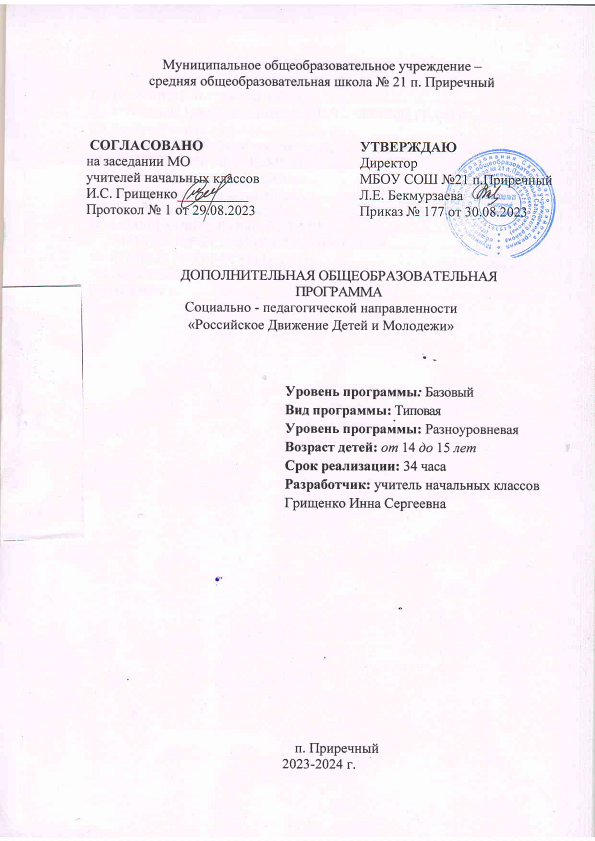 